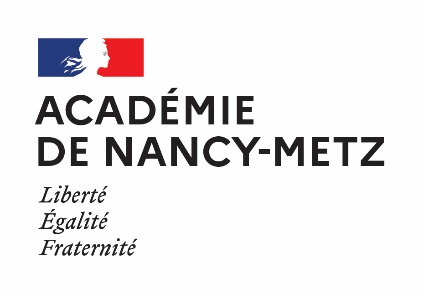 SOMMAIREBEF16 - VOSGES EST	3FORMATIONS PROPOSÉES À L'INSCRIPTION INDIVIDUELLE	3FIL - FORMATIONS D'INITIATIVE LOCALE	4NUMÉRIQUE EN TERRITOIRE	6SAVOIRS FONDAMENTAUX	7BEF16 - VOSGES ESTFORMATIONS PROPOSÉES À L'INSCRIPTION INDIVIDUELLEFIL - FORMATIONS D'INITIATIVE LOCALENUMÉRIQUE EN TERRITOIRESAVOIRS FONDAMENTAUX66266 - BEF16 : ACCUEILLIR UN ELEVE ALLOPHONE [23A0120377]Quels sont les objectifs de formation proposés aux stagiaires ? : Apporter une réponse pédagogique adaptée et accompagner au mieux les élèves allophones.Contenus de la formation : Public : équipes enseignantes (1er degré) et équipes intercatégorielles d'établissement (2nd d.). La 1ère journée est destinée aux enseignants de cycles 3 et 4. Les membres non-enseignants des équipes d'établissement s'associeront à la 2nde journée, qui aura lieu un mercredi.A travers les apports scientifiques du CASNAV, des témoignages de personnels, et d'échanges de pratiques,- les enseignants apprendront à anticiper les besoins et les priorités d'apprentissages des élèves allophones, à adapter leurs séances et leur communication pour leur rendre les apprentissages accessibles, à articuler les enseignements de la classe ordinaire avec ceux d'UPE2A / FLS pour optimiser les possibilités de transfert. - les équipes concevront des projets autour du plurilinguisme en vue de faire bénéficier toute l'école/établissement de l'enrichissement culturel apporté par les élèves allophones.Public à qui s'adresse la formation : Enseignants, AESH, AED, CPE.Forme : 2 x 1 j +1 x 1/2 j en présentiel. (15h )Type d'inscription : Candidature individuelleLien : https://www.ac-nancy-metz.fr/eafc-bef-vosges-est-124853Places : 2066198 - BEF16 : APPORTS DES NEUROSCIENCES DANS LES APPRENT [23A0120337]Quels sont les objectifs de formation proposés aux stagiaires ? : Identifier les apports des neurosciences en vue de favoriser les apprentissages, la mémorisation, la motivation et l'attention des élèves. Partager des outils communs à une équipe pédagogique pour favoriser un climat de classe serein et améliorer les capacités d'apprentissage des élèves. Mettre en œuvre en classe selon le contexte.Contenus de la formation : Accueil en classe virtuelle. Apports théoriques sur les mécanismes d'apprentissage. Témoignages de mise en place d'espaces de classe modulés pour favoriser les apprentissages. Ateliers pratiques. Outils et rituels à mettre en place dans les classes pour favoriser l'attention, la motivation , l'implication des élèves.Public à qui s'adresse la formation : Enseignants, équipe pédagogique.Forme : 1h en autonomie, 1 x 1 j + 1 x 1/2 j en présentiel, 1 x 1h en classe virtuelle ; m@gistère compagnon. (11h )Type d'inscription : Candidature individuelleLien : https://www.ac-nancy-metz.fr/eafc-bef-vosges-est-124853Places : 2066237 - BEF16 : DIFFERENCIATION PEDA AU SERVICE INCLUSION [23A0120355]Quels sont les objectifs de formation proposés aux stagiaires ? : Repenser sa pratique pour la rendre accessible à tous les élèves. Partir de l'observation pour détecter les obstacles rencontrés par les élèves selon le contexte. Différencier sa pratique en conséquence.Prendre conscience, repérer et analyser les besoins particuliers des élèves. Différencier et adapter sa pratique en conséquence.Contenus de la formation : Une première demi-journée : Identification les obstacles liés aux situations d'apprentissage. Appropriation de grilles d'observation pour apprendre à observer. Analyse de situations. Échanges. Apports théoriques et de ressources.Observations croisées.J2 : Analyse des situations observées, proposition des modalités de différenciation répondant aux besoins identifiés. Ateliers réflexifs.Dernière demi-journée : Retours d'expériences. Mutualisation des pratiques et des outils.Public à qui s'adresse la formation : Enseignants des premier et second degrés, CPE, AESH, et autres membres de l'équipe pédagogique.Forme : 2h asynchrone, 2 x 1/2 j + 1 x 1 j en présentiel ; m@gistère. (14h )Type d'inscription : Candidature individuelleLien : https://www.ac-nancy-metz.fr/eafc-bef-vosges-est-124853Places : 2066197 - BEF16 : FAIRE DU PODCAST UN OUTIL PEDAGOGIQUE [23A0120336]Quels sont les objectifs de formation proposés aux stagiaires ? : Identifier les caractéristiques du podcast. Élaborer un podcast, en cerner les enjeux et les plus-values pédagogiques. Organiser la classe pour produire un podcast afin de développer les compétences écrites, orales et la fluence des élèves. Différencier, évaluer avec cette pratique.Contenus de la formation : Accueil en classe virtuelle. M@gistere : identification des envies et besoins; découverte de la notion de podcast. J1 : apports de techniques et d'outils, quizz sur les aspects juridiques. Jeu de rôles et enregistrement d'une émission, aspects techniques. M@gistere 2 : expérimenter une activité, une séance ou un projet avec le podcast. J2 : Retours d'expériences conduisant à l'élaboration d'une grille d'évaluation différenciée. Ateliers pratiques autour du podcast. Réflexion sur les projets et partenariats envisageables.Public à qui s'adresse la formation : Enseignants des cycles 3 et 4, AED, CPE.Forme : 1h en classe virtuelle, 2 x 1/2h asynchrone, 2 x 1 j en présentiel ; m@gistère. (14h )Type d'inscription : Candidature individuelleLien : https://www.ac-nancy-metz.fr/eafc-bef-vosges-est-124853Places : 2066276 - BEF16 : GERER TENSIONS DANS LE CHAMP PROFESSIONNEL [23A0120383]Quels sont les objectifs de formation proposés aux stagiaires ? : En amont et en aval des situations conflictuelles, communiquer de façon professionnelle, en vue de prévenir les conflits, ou de les gérer. Développer une posture assertive et des gestes professionnels. Communiquer de façon professionnelle avec les familles.Contenus de la formation : Accueil en classe virtuelle.J1 : Analyse de situations réelles et concrètes dans le but de faire émerger des pratiques professionnelles adaptées. Grille d'analyse d'une situation conflictuelle. Auto-diagnostic. Échanges. Apports théoriques. Ateliers pratiques sur l'analyse de pratiques professionnelles.J2 : Retours d'expériences. Anticipation des conflits : réflexion autour de la communication et de la posture dans le champ professionnel.Public à qui s'adresse la formation : Tous personnels.Forme : 1 h en classe virtuelle, 2 x 1 j en présentiel. (13h )Type d'inscription : Candidature individuelleLien : https://www.ac-nancy-metz.fr/eafc-bef-vosges-est-124853Places : 2066240 - BEF16 : S'APPROPRIER LA PLATEFORME LPI [23A0120355]Quels sont les objectifs de formation proposés aux stagiaires ? : Découvrir, exploiter et renseigner la plateforme LPI comme outil collaboratif de construction du parcours inclusif de l'élève.Contenus de la formation : Présentation et usages de la plateforme LPI par les différents acteurs.Public à qui s'adresse la formation : Tout public concerné par l'accompagnement d'élèves à besoins éducatifs particuliers.Forme : 1 h en classe virtuelle, 1 x 1 j en présentiel, 2 h en autonomie et accompagnement; m@gistere. (9h )Type d'inscription : Candidature individuelleLien : https://www.ac-nancy-metz.fr/eafc-bef-vosges-est-124853Places : 2065553 - BEF16 : FIL VE-10 [23A0120037]Quels sont les objectifs de formation proposés aux stagiaires ? : objectifContenus de la formation : contenuPublic à qui s'adresse la formation : Equipe inter-catégorielle d'établissementForme : 2 X 1 j présentiel ; 1 X 1/2 j classe virtuelle (15h )Type d'inscription : Candidature collectiveLien : https://www.ac-nancy-metz.fr/eafc-bef-vosges-est-124853Places : 2065547 - BEF16 : FIL VE-4 [23A0120037]Quels sont les objectifs de formation proposés aux stagiaires ? : objectifContenus de la formation : contenuPublic à qui s'adresse la formation : Equipe inter-catégorielle d'établissementForme : 2 X 1 j présentiel ; 1 X 1/2 j classe virtuelle (15h )Type d'inscription : Candidature collectiveLien : https://www.ac-nancy-metz.fr/eafc-bef-vosges-est-124853Places : 2065548 - BEF16 : FIL VE-5 [23A0120037]Quels sont les objectifs de formation proposés aux stagiaires ? : objectifContenus de la formation : contenuPublic à qui s'adresse la formation : Equipe inter-catégorielle d'établissementForme : 2 X 1 j présentiel ; 1 X 1/2 j classe virtuelle (15h )Type d'inscription : Candidature collectiveLien : https://www.ac-nancy-metz.fr/eafc-bef-vosges-est-124853Places : 2065549 - BEF16 : FIL VE-6 [23A0120037]Quels sont les objectifs de formation proposés aux stagiaires ? : objectifContenus de la formation : contenuPublic à qui s'adresse la formation : Equipe inter-catégorielle d'établissementForme : 2 X 1 j présentiel ; 1 X 1/2 j classe virtuelle (15h )Type d'inscription : Candidature collectiveLien : https://www.ac-nancy-metz.fr/eafc-bef-vosges-est-124853Places : 2065550 - BEF16 : FIL VE-7 [23A0120037]Quels sont les objectifs de formation proposés aux stagiaires ? : objectifContenus de la formation : contenuPublic à qui s'adresse la formation : Equipe inter-catégorielle d'établissementForme : 2 X 1 j présentiel ; 1 X 1/2 j classe virtuelle (15h )Type d'inscription : Candidature collectiveLien : https://www.ac-nancy-metz.fr/eafc-bef-vosges-est-124853Places : 2065551 - BEF16 : FIL VE-8 [23A0120037]Quels sont les objectifs de formation proposés aux stagiaires ? : objectifContenus de la formation : contenuPublic à qui s'adresse la formation : Equipe inter-catégorielle d'établissementForme : 2 X 1 j présentiel ; 1 X 1/2 j classe virtuelle (15h )Type d'inscription : Candidature collectiveLien : https://www.ac-nancy-metz.fr/eafc-bef-vosges-est-124853Places : 2065552 - BEF16 : FIL VE-9 [23A0120037]Quels sont les objectifs de formation proposés aux stagiaires ? : objectifContenus de la formation : contenuPublic à qui s'adresse la formation : Equipe inter-catégorielle d'établissementForme : 2 X 1 j présentiel ; 1 X 1/2 j classe virtuelle (15h )Type d'inscription : Candidature collectiveLien : https://www.ac-nancy-metz.fr/eafc-bef-vosges-est-124853Places : 2065546 - BEF16 : LE THILLOT CLG JULES FERRY EVALUATION [23A0120037]Quels sont les objectifs de formation proposés aux stagiaires ? : objectifContenus de la formation : contenuPublic à qui s'adresse la formation : Equipe inter-catégorielle d'établissementForme : 2 X 1 j présentiel ; 1 X 1/2 j classe virtuelle (15h )Type d'inscription : Candidature collectiveLien : https://www.ac-nancy-metz.fr/eafc-bef-vosges-est-124853Places : 2065544 - BEF16 : RAON L'ETAPE CLG PASTEUR CONTINUITE PEDA [23A0120037]Quels sont les objectifs de formation proposés aux stagiaires ? : objectifContenus de la formation : contenuPublic à qui s'adresse la formation : Equipe inter-catégorielle d'établissementForme : 2 X 1 j présentiel ; 1 X 1/2 j classe virtuelle (15h )Type d'inscription : Candidature collectiveLien : https://www.ac-nancy-metz.fr/eafc-bef-vosges-est-124853Places : 2065545 - BEF16 : SAINT-DIE CLG JULES FERRY TPE [23A0120037]Quels sont les objectifs de formation proposés aux stagiaires ? : objectifContenus de la formation : contenuPublic à qui s'adresse la formation : Equipe inter-catégorielle d'établissementForme : 2 X 1 j présentiel ; 1 X 1/2 j classe virtuelle (15h )Type d'inscription : Candidature collectiveLien : https://www.ac-nancy-metz.fr/eafc-bef-vosges-est-124853Places : 2067608 - BEF16-NUM-E-TNE : INTERACTION DRANE/REF NUM CD88 [23A0121299]Quels sont les objectifs de formation proposés aux stagiaires ? : Analyser sa pratique de référent en établissement. Identifier les freins et les leviers pour proposer un accompagnement au plus près des besoins locaux.Contenus de la formation : Recueil des besoins des référents. Suivi des animations en établissement. Mutualisation et remédiation.Public à qui s'adresse la formation : Référents numériques du 88, accompagnateurs DRANE et membres du CD 88.Forme : 2 x 1/2 j en présentiel (6h )Type d'inscription : Public désignéLien : https://www.ac-nancy-metz.fr/eafc-bef-vosges-est-124853Places : 167083 - BEF16-NUM-E-TNE : RETOUR D'EXPERIENCE SQOOL [23A0121019]Quels sont les objectifs de formation proposés aux stagiaires ? : Identifier les freins et les leviers suite aux expérimentations pour monter en compétence et rendre les mises en œuvre plus efficientes.Contenus de la formation : Partage et mutualisation d'expérimentation. Retour réflexif. Identification des freins et leviers.Public à qui s'adresse la formation : Enseignants du second degré.Forme : 1 x 1/2 j en présentiel (3h )Type d'inscription : Public désignéLien : https://www.ac-nancy-metz.fr/eafc-bef-vosges-est-124853Places : 167086 - BEF16-NUM-E-TNE : RETOUR USAGES WEBMEDIAS [23A0121021]Quels sont les objectifs de formation proposés aux stagiaires ? : Identifier les freins et les leviers suite aux expérimentations pour monter en compétence et rendre les mises en œuvre plus efficientes.Contenus de la formation : Partage et mutualisation d'expérimentation. Retour réflexif. Identification des freins et leviers.Public à qui s'adresse la formation : Enseignants du second degré.Forme : 1 x 1 j en présentiel (6h )Type d'inscription : Public désignéLien : https://www.ac-nancy-metz.fr/eafc-bef-vosges-est-124853Places : 168307 - BEF16 : APPRENTISSAGE DES SAVOIRS FONDAMENTAUX [23A0121651]Quels sont les objectifs de formation proposés aux stagiaires ? : A construireContenus de la formation : A construire : apprentissage des savoirs fondamentauxPublic à qui s'adresse la formation : Public inter-catégoriel du premier et du second degréForme : 1 X 1 h en présentiel (1h )Type d'inscription : Candidature individuelleLien : https://www.ac-nancy-metz.fr/eafc-bef-vosges-est-124853Places : 1